Taste the Rainbow Lesson Plan#2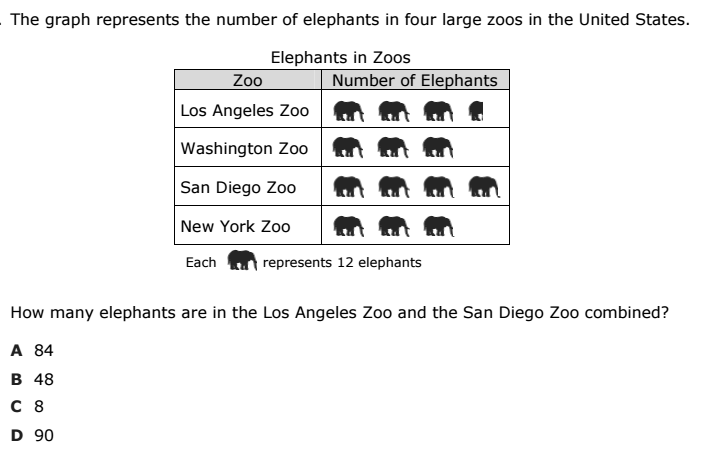 #3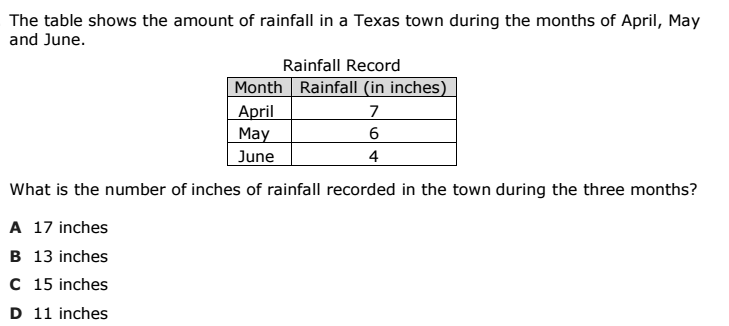 #4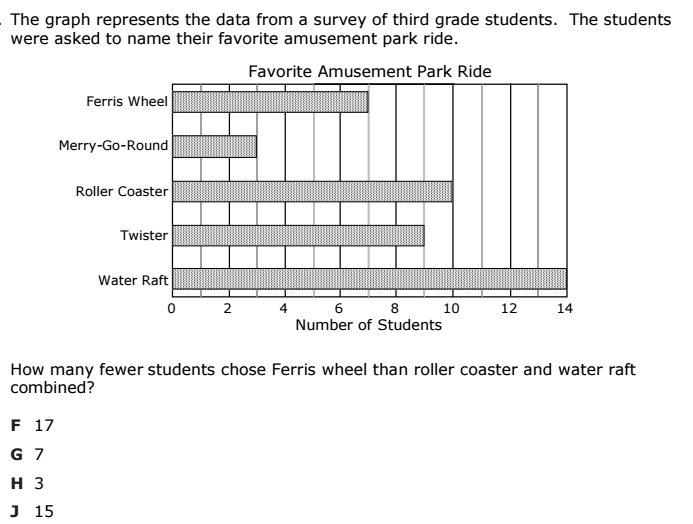 #5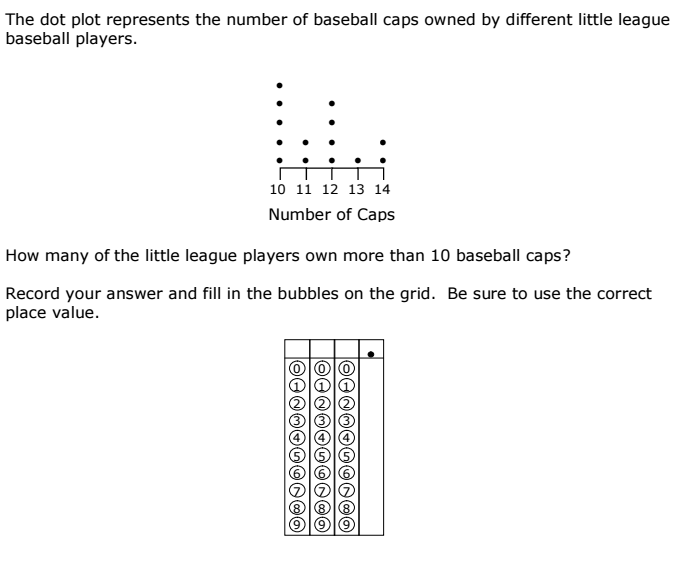 DATEMarch 3rd, 2016PRESENTERSDr. Bruun, Mr. Moreno, Ms. StephensTEKSMath 3.8(B) solve one- and two-step problems using categorical data represented with a frequency table, dot plot, pictograph, or bar graph with scaled intervals. MATERIALSFun size skittles packets,pencil, graphing worksheets, colored pencils, laptop, smart board, powerpoint presentation ENGAGEEngage students prior knowledge questions. Students will be asked questions to get an understanding of their prior knowledge on the information. *Can someone identify what type of graphs can be used when recording data?Pictograph; Tally Chart; Dot plot; Bar Graph; Pie GraphHave students describe each one.Teacher will go through the Powerpoint Presentation. During the presentation ask students questions that are within the powerpoint. Give students a few seconds to think about it before calling on studentsQuestions should include: *Tally Chart Slide: Can someone explain what a tally chart is and how we mark it?*Pictograph Slide: Why is having a key so important in this type of chart? *Bar Graph Slide: Can this information from the bar graph be used to form other graphs such as pictograph, and plot graph?*Plot Graph Slide: What makes this type of graph DIFFERENT from all the other graphs. Can we skip count with this type of graph? Why or Why not?Transition Question: What is a prediction? What is a reasonable prediction for a small bag of skittles?EXPLOREIndividual graphing (frequency table and pictograph)Making predictions: Predict how many skittles will be in your individual bag? Make sure students are aware of the size of the bag and make sure they make reasonable predictions.  Pass out skittles packets one to each student.Have students open their bag of skittles and use the frequency table to mark their own dataAfter students have collected data have them create their own pictograph. Students need to make sure key is filled out.Transition Statement: Based on your data make a reasonable prediction on the red skittle for your group table. For example: Based on my data I predict there will be 25 red in my group.  EXPLAINGroup Graphing (dot plot)Making predictions: Based off of the students individual data they should make a prediction about the total number of red skittles in the group.After students have made their predictions, groups will work together and share their data with one another.Based on the tables data, students will create a dot plot and. place information on the appropriate graph within the worksheet packet.  Each student will complete their own individual group chartStudents are to collaborate with one another to fill out group dot plot on their worksheetWhen students have collected their group’s data teacher will collect data and input it into a bar graph on the following website: http://www.chartgo.com/modify.do; http://www.mathsisfun.com/data/data-graph.phpTransition Statement: Based on the group data now we can make predictions for the class as a whole. ELABORATEWhole class graphing (bar graph)Making predictions: Based off of the students group data they should make a prediction about the total number of skittles in the class. While the students are making prediction teacher will ask a member from each group table to share their dataTeacher will input data on website to make a Bar Graph for the whole class. Websites http://goo.gl/ozPZkOHave students observe the bar graph and teacher will ask students questions pertaining to the newly created graph.Based on the bar graph on the screen which color is most common?Which color is least common?What is the difference between (pick two colors)?Outside of the classroom where else could we use graphs? EVALUATEStudents will now complete the packet and answer the questions that are stated. Teacher will place questions on smartboard and go through them. Students will have time to answer each question.Teacher will assist students if any questions are not clearly understood.TEKSING toward STAAR questions#1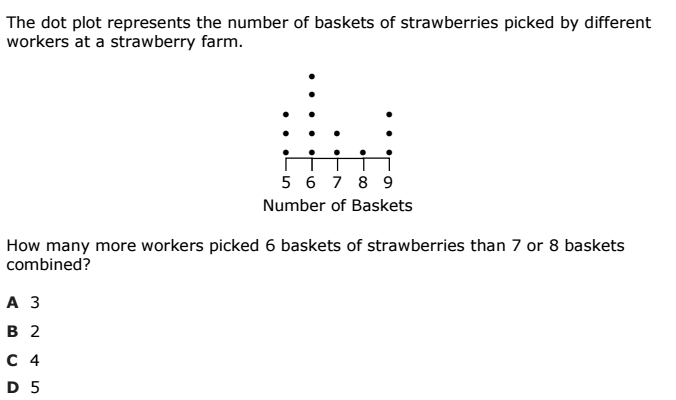 